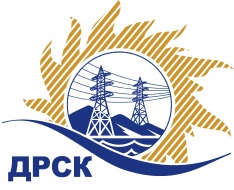 Акционерное Общество«Дальневосточная распределительная сетевая  компания»ПРОТОКОЛ № 384/УР-РЗакупочной комиссии по рассмотрению заявок открытого запроса предложений на право заключения договора на выполнение работ «Капитальный ремонт ВЛ 6 кВ Ф-68 ПС Ч» для нужд филиала АО «ДРСК» «Хабаровские электрические сети» (закупка 1021 раздела 1.1. ГКПЗ 2017 г.)ПРИСУТСТВОВАЛИ: члены постоянно действующей Закупочной комиссии АО «ДРСК»  2-го уровня.ВОПРОСЫ, ВЫНОСИМЫЕ НА РАССМОТРЕНИЕ ЗАКУПОЧНОЙ КОМИССИИ: О  рассмотрении результатов оценки заявок Участников.О признании заявок соответствующими условиям запроса предложений.О предварительной ранжировке заявок.О проведении переторжки.РЕШИЛИ:По вопросу № 1	Признать объем полученной информации достаточным для принятия решения.Утвердить цены, полученные на процедуре вскрытия конвертов с предложениями участников открытого запроса предложений.По вопросу № 2Признать заявки ООО "Брат" (682738, Россия, Хабаровский край, Солнечный р-н, с. Тавлинка, пер. Веселый, д. 3), ООО "ВЫСОТНИК" (Россия 680000 г. Хабаровск, ул. Кирова, дом 4) удовлетворяющими по существу условиям запроса предложений и принять их к дальнейшему рассмотрению  соответствующими условиям закупки.По вопросу № 3Утвердить предварительную ранжировку предложений Участников:По вопросу № 4Провести переторжку. Допустить к участию в переторжке предложения следующих участников: ООО "Брат" (682738, Россия, Хабаровский край, Солнечный р-н, с. Тавлинка, пер. Веселый, д. 3), ООО "ВЫСОТНИК" (Россия 680000 г. Хабаровск, ул. Кирова, дом 4). Определить форму переторжки: заочная.Назначить переторжку на 15.05.2017 в 10:00 час. (благовещенского времени).Место проведения переторжки: электронная торговая площадка www.b2b-energo.ru  Ответственному секретарю Закупочной комиссии уведомить участников, приглашенных к участию в переторжке, о принятом комиссией решенииОтветственный секретарь Закупочной комиссии  2 уровня АО «ДРСК»                                                  ____________________       М.Г. ЕлисееваКоротаева Т.В.(41-62) 397-205г. Благовещенск«11» мая 2017№Наименование участника и его адресЦена заявки на участие в запросе предложений1ООО "Брат" (682738, Россия, Хабаровский край, Солнечный р-н, с. Тавлинка, пер. Веселый, д. 3)1 530 000,00 руб.  без учета НДС(НДС не облагается)2ООО "ВЫСОТНИК" (Россия 680000 г. Хабаровск, ул. Кирова, дом 4)1 530 018,00 руб. без учета НДС  (НДС не облагается)Место в предварительной ранжировкеНаименование участника и его адресЦена заявки  на участие в закупке, руб. без НДСОценка предпочтительности заявок1 местоООО "Брат" (682738, Россия, Хабаровский край, Солнечный р-н, с. Тавлинка, пер. Веселый, д. 3)1 530 000,000,50592 местоООО "ВЫСОТНИК" (Россия 680000 г. Хабаровск, ул. Кирова, дом 4)1 530 018,000,5058